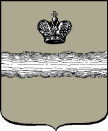 Российская ФедерацияГородская Дума города Калуги                     РЕШЕНИЕот 23.06.2020                                                                                                             № 141Об установлении мемориальной доски В связи с ходатайством Калужского городского комитета политической партии «Коммунистическая партия Российской Федерации», на основании пункта 32            части 1 статьи 24 Устава муниципального образования «Город Калуга»,                                в соответствии с постановлением Городской Думы г. Калуги от 09.09.1997 № 148 «О наименовании улиц в муниципальном образовании «Город Калуга», с учетом протокола комиссии по наименованию улиц в муниципальном образовании «Город Калуга» от 12.02.2020 № 1 Городская Дума города Калуги                                                                       РЕШИЛА:1. Одобрить установку мемориальной доски в целях увековечения памяти  ветерана Великой Отечественной войны Басанько Раисы Ивановны на фасаде дома по адресу: ул. Кирова, д. 76.2. Настоящее решение вступает в силу с момента его официального опубликования (обнародования).3. Контроль за исполнением настоящего решения возложить на комитет                 Городской Думы города Калуги по территориальному развитию города и городскому хозяйству (Борсук В.В.).Глава городского самоуправлениягорода Калуги							                     	   А.Г. Иванов